MeghívóTisztelettel meghívom Velem községi ÖnkormányzatKépviselő-testületének2017. szeptember 20. napján (szerda) 8,00 órakora Kőszegi Közös Önkormányzati Hivatal Velemi KirendeltségénekPolgármesteri Irodájában (9726 Velem, Rákóczi u. 73.)tartandó rendkívüli képviselő-testületi ülésére.NAPIRENDI PONT:A Velemi Gesztenyenapok rendezvénnyel kapcsolatos döntések meghozatalaElőterjesztő: Szél Józsefné polgármesterEgyebekVelem, 2017. szeptember 18.Tisztelettel: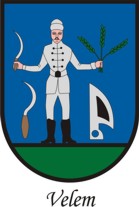 VELEM KÖZSÉGPOLGÁRMESTERE9726 Velem, Rákóczi utca 73.  +36 (94) 563-380Szél Józsefné sk.polgármester